и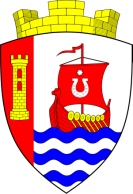 Муниципальное образование«Свердловское городское поселение»Всеволожского муниципального районаЛенинградской областиАДМИНИСТРАЦИЯПОСТАНОВЛЕНИЕ«31» июля 2023 г.                                                                               № 635/01-03г.п. им. СвердловаО внесении изменений в постановление администрации от 27.01.2023 № 38/01-03 «Об утверждении административного регламента по предоставлению муниципальной услуги «Выдача, переоформление разрешений на право организации розничных рынков и продление срока действия разрешений на право организации розничных рынков» 
на территории муниципального образования «Свердловское городское поселение» Всеволожского муниципального района Ленинградской области» Руководствуясь Федеральными законами от 06.10.2003 № 131-ФЗ 
«Об общих принципах организации местного самоуправления в Российской Федерации», от 27.10.2010 № 210-73-ФЗ «Об организации предоставления государственных и муниципальных услуг», Уставом муниципального образования «Свердловское городское поселение» Всеволожского муниципального района Ленинградской области, администрация муниципального образования «Свердловское городское поселение» Всеволожского муниципального района Ленинградской области (далее – администрация) постановляет: Внести в постановление администрации от 27.01.2023 № 38/01-03 
«Об утверждении административного регламента по предоставлению муниципальной услуги «Выдача, переоформление разрешений на право организации розничных рынков и продление срока действия разрешений 
на право организации розничных рынков» на территории муниципального образования «Свердловское городское поселение» Всеволожского муниципального района Ленинградской области» следующие изменения:	1.1. Пункт 1.2 Приложения к постановлению администрации изложить в следующей редакции:           «1.2. Заявителями, имеющими право на получение муниципальной услуги, являются:            - юридические лица, которые зарегистрированы в установленном законодательством Российской Федерации порядке и которым принадлежат объект или объекты недвижимости, расположенные на территории, в пределах которой предполагается организация рынка, на основании разрешения, выданного в установленном Правительством Российской Федерации порядке органом местного самоуправления, определенным законом субъекта Российской Федерации».           2. Настоящее постановление подлежит официальному опубликованию в газете «Всеволожские Вести» приложение «Невский Берег», на официальном сайте муниципального образования «Свердловское городское поселение» Всеволожского муниципального района Ленинградской области в информационно-телекоммуникационной сети «Интернет» по адресу: www.sverdlovo-adm.ru.            3. Настоящее постановление вступает в силу после его официального опубликования.           4. Контроль за исполнением постановления возложить на заместителя главы администрации по жилищно-коммунальному хозяйству и благоустройству А.Н. Чижова.Глава администрации                                                                                В.И. Тулаев